ANEXO III– Checklist de Solicitação de Documentação de Fornecedor de OPME  Fornecedor: ______________________________________        Data: _____/_____/_____ Segue abaixo as documentações necessárias para Cadastro de Fornecedor e cumprimento das Boas Práticas:IMPORTANTE ENVIAR:Projeto socioambiental (se houver).Certificado de qualidade (se houver) a homologação será imediata.Obs.: No caso de documentação vencida, anexar o protocolo de solicitação de renovação, o fornecedor só será cadastrado mediante as documentações e se necessário solicitaremos outras documentações pertinentes.Observação:_________________________________________________________________________________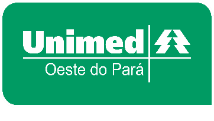 PROCEDIMENTO OPERACIONAL PADRÃOCódigo: FOR CMP 004PROCEDIMENTO OPERACIONAL PADRÃOÁREA/RECURSO PRÓPRIO:OPERADORA/HUOPAtividade: QUALIFICAÇÃO DE FORNECEDORResponsável: Supervisora de comprasAtividade: QUALIFICAÇÃO DE FORNECEDORResponsável: Supervisora de comprasAtividade: QUALIFICAÇÃO DE FORNECEDORResponsável: Supervisora de comprasPESSOA JURIDICA   PESSOA FISICA   Ficha de cadastro preenchida Cópia do RGCarta CNPJ  Cópia do CPFRG E CPF dos proprietários  Nº de inscrição INSS e/ ou PISContrato Social  Inscrição do ISS (se aplicável)Certificado de boas práticas de distribuição de armazenamento (CBPDA) Modelo de contrato (se aplicável)Autorização de funcionamento ANVISA Alvará SanitárioAlvará de localização e funcionamento Atestado de responsabilidade técnica Inscrição municipal/estadualDeclaração de Regime de Tributos 